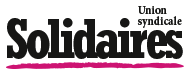 DELEGUE-ES DU PERSONNELPOITOU-CHARENTESGabriel Breuillat, 06 85 76 75 75Pierre Frey, 06 86 58 49 69Béatrice Jolly, 07 85 13 35 71Carole Le Royer, 06 60 32 01 22Christel Personne, 06 89 23 61 54Erwan Theret, 05 17 82 50 43Déléguée Syndicale, Nathalie Paitreault, 06 37 61 34 04DELEGUE-ES DU PERSONNELAQUITAINEFabienne Monmarin, 06 12 38 10 95Pierre-Jean Dessandier, 05 35 31 41 85Délégué Syndical, Jean-Philippe de Bortoli, 06 50 19 66 50DELEGUE-ES DU PERSONNELLANDES ET PYRENEES ATLANTIQUESAnnie Duhart, 06 12 11 18 11Philippe Segas, 05 47 55 91 62Florence Tixador, 05 40 07 99 33Stéphane Darrieusecq, 05 47 75 22 61Jocelyne Gaillardet,Isabelle Nogaro, 05 47 75 24 33Flora de Marseille, 05 47 75 24 83ELU-ES AU CEHélène Feuga, 06 21 43 81 28Gilles Menandez, 06 08 58 09 29Annie Duhart, 06 12 11 18 11Chrystelle Bonnard-Dechatre, 06 74 56 88 28Anthony Pallu, 05 16 18 98 64 / 06 75 00 29 03ELU-ES AU CHSCTFabienne Monmarin, 06 12 38 10 95Jean-Philippe de Bortoli, 06 50 19 66 50Olivier Castex, 06 61 84 39 33